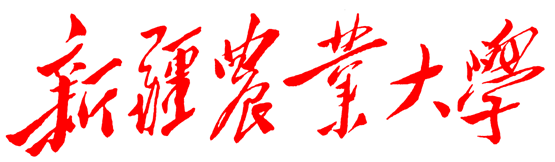 本科教学质量报告（2015）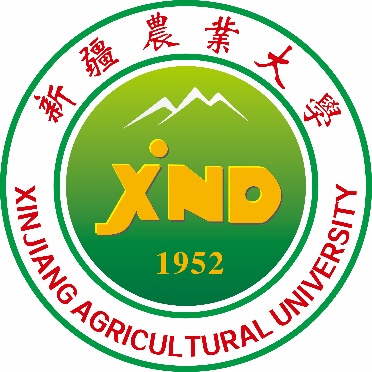 二○一六年十一月目   录一、学校概况	2二、本科教学基本情况	5三、师资与教学条件	9四、教学建设与改革	28五、质量保障体系	42六、学生学习效果	51七、需要解决的问题	62附件：《本科教学质量报告》基本数据表	642015年，新疆农业大学深入贯彻落实《国家中长期教育改革和发展规划纲要（2010-2020）》、《新疆维吾尔自治区中长期教育改革和发展规划纲要（2010-2020）》、《自治区高等教育专项规划（2010-2020）》等文件和学校第五次教学工作会议精神，紧紧围绕学校“十二五”规划建设目标，一如既往，密切联系办学实际，科学把握教育教学改革中的重大问题，强化教学建设，着力推进人才培养模式改革，加强教学质量监控，狠抓教风学风建设，不断巩固人才培养的中心地位和本科教育的基础地位。  2015年6月，学校召开了以“适应新常态，把握新机遇，实现新发展”为主题的第五次教学工作会议。完成自治区第二批重点产业紧缺人才专业建设工作。以“卓越工程师”和“卓越农林人才”培养计划项目为抓手，积极推进教育部人才培养模式改革项目，培养拔尖创新型与复合应用型人才。设立图志实验班，探索本校自我人才培养新模式。1门课程获得国家“精品视频公开课”称号。加强和改进少数民族教育教学工作。44项国家级大学生创新创业训练计划项目获教育部立项批准，89项自治区级大学生创新项目获得教育厅立项。深入推进实践教学建设与改革，立项建设校级实验室建设与管理项目59项。 学校稳疆兴疆育人才的办学宗旨更加明确和坚定，本科人才培养质量和水平有了新的提高。一、学校概况新疆农业大学是自治区重点建设的一所多科性农业高等院校，前身为新疆八一农学院，是经毛主席和中央军委同意，由王震将军于1952年创建的本科高校。新疆农业大学是新疆维吾尔自治区重点建设的一所多科性农业高等院校。1952年8月1日，经党中央、毛泽东主席批准，在周恩来总理的亲切关怀下，王震将军在中国人民解放军第二步兵学校的基础上，创办军队自己的高等农业院校——八一农学院。1958年年底划归新疆维吾尔自治区人民委员会领导，更名为新疆八一农学院。1995年4月21日更名为新疆农业大学。学校坚持发扬南泥湾精神，坚持“理论联系实际，教学结合生产”的办学方针，屯垦戍边办大学，稳疆兴疆育人才，注重少数民族教育和人才培养，为国家和自治区输送合格人才，为新疆的经济社会发展做出了重要贡献。学校是一所涵盖农、理、工、经、管、文、法等七个学科门类，以农业教育为优势，以少数民族教育为特色，以自然科学为主要学科领域，以应用学科为主要发展方向，以本科教育为主要办学层次的多科性农业大学。学校现有6个博士后科研流动工作站，6个博士学位一级学科授权点，18个硕士学位一级学科授权点，7个专业学位硕士授权点，62个本科专业。有18个学院，2个教学部，各类在册学生26000余人。有教职工1562人，其中专任教师995人，具有副高以上职称教师411人，具有硕士以上学位教师496人。学校建有国家重点学科1个，国家重点学科培育学科1个，国家部委重点学科2个，教育部、农业部工程研究中心各1个，教育部省部共建重点实验室1个，农业部观测试验站1个，自治区级工程技术研究中心3个，自治区级重点学科10个，自治区级重点学科培育学科1个，国家级实验教学示范中心1个，自治区级实验教学示范中心7个，自治区协同创新中心1个，自治区重点实验室3个，国家级大学生校外教学实践基地2个。学校秉承“明德笃志、励学竞业”的校训，遵循以人为本的办学理念，以追求真理、培育人才、研究学术、传承文明、服务社会为己任，坚持“突出特色、人才优先、质量第一、科技强校”的办学思路，以农业学科为优势特色，大力发展新兴和交叉学科，农、理、工、经、管、文、法多学科协调发展，以本科教育为主要办学层次，大力发展研究生教育，积极推进留学生教育和继续教育，建设特色鲜明的高水平教学研究型现代大学。二、本科教学基本情况学校着力培养高素质应用型、复合型人才。学科涵盖农、理、工、经、管、文、法等7大门类，共62个专业。学校有全日制普通本科生15225人。（一）本科人才培养目标及服务面向本科人才培养目标是：培养符合地方经济社会发展需要的专业基础扎实、品质优良、眼界开阔，具有较强实践能力和创新精神的高素质应用型、复合型人才。本科人才服务面向是：立足新疆，面向社会，服务“三农”。（二）本科专业设置情况表1   本科专业及学科门类分布学校目前是农、林、水学科最为完备的高等农业院校，学科涵盖农、理、工、经、管、文、法等7大门类，共62个专业，具体专业及学科门类分布见表1。（三）各类全日制在校学生情况及本科生所占比例截止2016年9月，我校有全日制在校生17424人，其中博士研究生209人，全日制硕士研究生1767，非全日制硕士研究生1030，普通本科生15225人，高职生163人，成教生3506，留学生60人，本科生占全日制在校生总数的比例为87.37%。性别比例：男生占47.8%，女生占52.2%；民族比例：汉族占48.8%，少数民族占51.2%。（四）本科生源情况2015年我校在全国29个省（自治区、直辖市）招生，共计招收本、专科生3812人，报到3688人，报到率96.74%。各语种统招计划最低投档线与自治区控制分数线线差统计表详见表2。性别比例：男生占48.5%，女生占51.5%；民族比例：汉族占51.25%，少数民族占48.75%。详见图1、2。表2  各语种统招计划最低投档线与自治区控制分数线线差统计表图1  性别比例图2  族别比例三、师资与教学条件截止2016年9月，学校有专任教师995人，外聘教师124人，生师比为18.08。2015年，投入本科教学日常运行经费3083.06万元。其中本科专项教学经费1192.99万元。新增教学科研仪器设备1742.96万元。图书馆现有印刷本藏书119.0454万册，拥有中文网络数据库13个，外文网络数据库7个。学校已建成15个校级实验教学中心，国家级实验教学示范中心1个，自治区级实验教学示范中心5个，自治区级实验教学示范中心（建设单位）2个。2015年年底，数字化校园建成了11个应用系统、4个基础支撑平台、9个集成项目和2个综合服务应用。实现了单点登录、统一身份认证，实现我校公共数据的同步。2015年教师教学发展中心以多种形式传播先进教学理念和教学方法，开展专题专项培训，提升教师教学能力，针对新进教师开设新进教师训练营，我校成为西北地区高校教师教学发展中心联盟常务理事单位。（一）师资队伍建设情况通过自身培养和外部引进，不断加强师资队伍建设，通过建立具有我校自身特色的竞争激励机制，促进师资队伍水平的整体提升，初步形成了一支水平较高的师资队伍。截止2016年9月，学校有专任教师995人，外聘教师124人，生师比为18.08：1。2015年，1名教师获得自治区教学名师称号，2名教师获得自治区高校教学能手称号。1、优化师资队伍结构（1）职称结构。教授116人，占专任教师的11.66％；副教授298人，占专任教师的29.95％；讲师397人，占专任教师的39.9％。主讲本科课程的教授占教授总人数的94.7%。2015学年，全校开设课程2306门，其中有273门课程由教授授课，占总课程数的比例为11.8%。（2）学历结构。通过鼓励教师在职攻读学位和积极引进，使教师队伍学历结构日趋改善。具有硕士学位的教师占专任教师总数的比例为50.35％；具有博士学位的教师占专任教师总数的比例为24.62％。截止2016年9月，教师中具有博士学位者245人，另有硕士学位者501人。（3）学缘结构。学校注重教师学缘结构优化，有外校学历和有留学经历的教师比例逐年提高。学校鼓励教师深造攻读学位，鼓励出国出疆访学、参加培训、开展学术交流和挂职锻炼。学校专任教师中702人有外校学历，占专任教师总数的70.55%；有留学经历的教师231人，占专任教师总数23.22％。（4）年龄结构。学校注重教师队伍的更新，全校专任教师中，年龄在40岁（含40岁）以下的有466人，40岁至50岁之间的有275人，50岁以上的有254人，分别占教师总数的46.83%、27.64%和25.52%。2、加强教师培养，提升教师教学能力（1）组织督促新进教师有针对性有重点地听课，观摩说课竞赛，开展ERP实训等集体活动，学习学校教学、科研、人事等相关文件，开展以“知校爱校荣校”为主题的参观、学习、交流和座谈系列活动，推动新进教师融入学校环境和教师职业。新进教师训练营坚持开展多项活动，如参观校史馆、心理素质培训、各类座谈、讲座、教学观摩、交流讨论、说课比赛、考察实习基地等多种形式的活动，并实施考核，量化定级，评选优秀。为新进老师们配备导师，制定完整的指导方案，并提供授课优秀教师名单及课表，检查审核每月听课情况来保证新教师基本教学训练。（2）继续鼓励教师攻读博士学位，大力支持少数民族教师攻读硕士、博士学位。积极争取国家及自治区各类培养项目，如“少数民族骨干人才计划”、“西部之光”访问学者计划、“质量工程”、国家留学基金委项目等，对师资队伍实行分层次培养，积极支持学科带头人到国内外知名大学进行学术交流和高访，优先安排学术骨干出国访问、进修，大力支持青年骨干教师参加国内进修学习、交流与合作。在国家及自治区各类教师培训项目中优先选派少数民族骨干教师参训。（3）搭建平台，借力名师,开展培训交流。邀请中国地质大学湖北省优秀教师、湖北省教学名师李宏伟到校做专题讲座，对青年教师进行教学技能培训；邀请美国罗格斯大学张亚红到校对我校教师讲授了公共管理研究的定量方法。积极组织教师走出去，开拓视野更新理念。教师教学发展中心组织我校23名骨干教师分别参加了“西北地区高校教师教学发展中心联盟”、“高校教学督导及教学质量保障体系建设工作”、“2015高校共享课程实践夏令营活动”、“西北联盟无机化学与化学分析教学研修班”、“两岸四地高校教学发展网络年会”、“西部高校青年教师教学能力提高培训班”等疆外高校组织的六个不同主题的培训和会议，并组织我校54名教师分别参加自治区及其他高校组织的“数字时代的教学改革”、“新疆共享课程教室教学发展”、“青年教师教学能力提升培训班”等培训与会议。组织开展了6次技能培训、4场座谈会、16门课的教学观摩等活动。（4）组织教师授课竞赛。不断完善和改革教师授课竞赛形式，采用“高强度、5教学时段、3教学环节”等竞赛方式，促进教师关注教学理念、教学方法的总结与概括，不断探索教学能力提升路径。2015年共93名教师参加竞赛，评出10名十佳教学能手，10名授课优秀奖获得者，3名人气教师。该活动的组织促进了我校教师之间的交流，也提高了教师参与的热情。2015年教师授课竞赛情况见表3。表3   2015年教师授课竞赛情况（5）省部级竞赛获佳绩。第一届中国外语微课大赛获新疆区一等奖和二等奖各一项。第二届全国高校微课大赛中，我校获优秀组织奖，并获全国优秀奖二项、新疆赛区一等奖二项；新疆赛区二等奖二项；新疆赛区三等奖五项，中国高等农业院校中青年体育教师说课比赛获公体组二等奖一项。第十五届全国多媒体课件大赛中，获高教工科组二等奖一项、高教文科组二等奖一项、高教工科组三等奖一项、高教工科组优秀奖三项、微课优秀奖一项。第五届和第六届“外教社杯”全国高校外语教学大赛获新疆赛区决赛一等奖一项。第二届自治区高校思想政治理论课中青年说课大赛获二等奖二项。中国西部地区农业高校体育青年教师说课比赛获一等奖和二等奖各一项及优秀指导教师。（６）重视在线学习，督促教师充电，开展教师网络培训。教师发展中心建立了新疆农业大学网络在线学习中心，根据教师教学水平提升的需求，购买了五十门课程，要求新进教师必须在网络培训课程中自选两门课程，并获取证书，同时，广泛宣传，让广大教师业余时间通过在线学习中心进行学习。2015年我校共有300名教师注册，学习学分达到1272.1分，体育部木合甫力老师以45.54个学分成为2015年学霸，我校网络培训得到了教育部网培中心充分肯定，荣获了2014年度全国高校教师网络培训工作先进集体称号，并特邀我校在“新疆维吾尔自治区高等学校教师网络培训工作研讨会”上进行在线学习心得分享。3、引进高层次人才工作取得重要进展2013年5月学校出台了《新疆农业大学高层次人才引进暂行办法》，加大了对引进的高层次人才在住房、科研启动费、生活津贴等方面的支持力度，2014、2015两年应聘和实际招聘的具有博士学位的教师比例明显提升。高层次人才的招聘时间及方式更加灵活，在校园网上对重点学科、急需建设学科的博士需求采取常年招聘的方式，并实时组织专家进行考核评估，充分利用自治区高层次人才引进的绿色通道，在最短时间内为符合条件的应聘人员办理聘用手续。充分利用自治区的“天山学者计划”引进我校重点学科急需高层次人才，2012年五个学科引进18人，2013年四个学科引进15人。2015年我校获批“天山学者”15人，全校共有“天山学者”39人。出台了《新疆农业大学高层次人才引进管理和考核暂行办法》,明确引进人才的工作目标和工作任务，并以此为依据对引进人才进行跟踪考核。储备师资。针对工科难以引进高层次人才的实际问题，选拔优秀的在读博士研究生作为后备师资，送到国内外知名高校联合培养，提高培养的针对性。（二）自治区级教学名师、教学能手加强教学名师和教学能手的培育工作，提前遴选候选人，引导教学单位重点培育。积极组织申报自治区教学名师和自治区教学能手。2015年姚新奎教授荣获自治区第十届教学名师称号，陈玲、陈英杰老师荣获自治区第五届教学能手称号。姚新奎，汉族，博士，教授，博士研究生导师，新疆农业大学马产业研究院院长，动科学院草食动物生产教研室主任，高校教龄33年。目前担任中国马业协会副理事长、国家马产业技术创新战略联盟常务副理事长、秘书长、国家畜禽遗传资源委员会牛马驴驼专业委员、深圳赛马会副会长、新疆马业协会副理事长、秘书长、广东马业协会高级顾问、乌鲁木齐马术协会主席。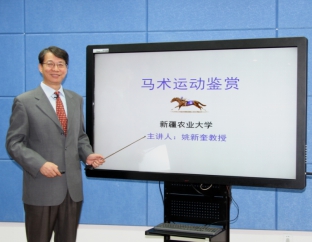 图1   自治区教学名师姚新奎教授主要从事马的遗传育种繁育、饲养管理、登记注册管理、产品开发、马术、赛马等方面的科研和教学工作。先后留学英国、法国学习马的繁育、饲养管理、马场管理及赛马组织管理和实践培训等，并进行了各类马类科学专业交流和考察活动。主要讲授本科生动物遗传学、马属动物生产学、畜产品加工学、马术运动及研究生动物食品安全、现代马业等课程。姚新奎教授长期坚持在教学第一线，在教学实践中善于把国内外教改成果、学科最新发展成果和自己的科研资源转化为教学资源，理论联系实际，紧密跟踪行业动态，培育学生的主动精神和创造性思维，培养学生综合素质和能力，深受学生爱戴。2014年，他主持的“马术运动鉴赏”课程获批国家精品视频公开课。主讲的场地障碍赛课程荣获全国高校第二届微课大赛优秀奖、新疆赛区一等奖。2012年起担任国家科技部马产业科技项目首席科学家。近年来主持科技部国际合作项目2项、国家科技支撑项目2项、农业部行业专项1项，主持自治区重大专项1项、科技支撑项目2项。发表专业科研论文50余篇，教学研究论文3篇，获得专利4项。主编国家高等院校统编教材《马生产管理学》等3部。2次荣获省部级科学技术二等奖。自治区教学能手陈玲，汉族，中共党员，硕士，副教授，外语学院英语系系主任，高校教龄16年。主要从事英语专业综合英语、演讲艺术、表演课、综合技能、面试指导、研究生英语听说、雅思英语、少数民族学生基础英语等课程的教学工作及少数民族教学、跨文化交际等领域的科研工作。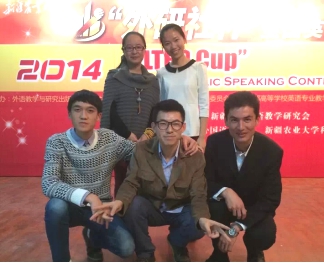 图2   自治区教学能手陈玲副教授（后排左一）重视教研理论与教学实践紧密结合，教学与反思相结合，以教学带动科研，用科研促进教学，将教研贯穿于教学活动的各个环节。组建导师组和学生学习合作小组，积极组织并指导学生参与科学研究，鼓励学生参与研究性学习，完成一系列不同形式的学习任务及成果展示。重视实践教学，积极参与实践基地建设、实践教学组织管理、实践教学考核工作。以竞赛带动实践教学，积极开展各类课外实践活动，激发学生思考和应用能力。重视自身教学能力的培养和提高，接受新型授课方式及教学理念，积极参与网络课程培训，2015年翻转课堂考试全校排名第2。主持完成自治区级课题1项、校级课题6项，参与教育部课题2项、省级课题4项、校级7项。指导国家级大学生创新项目1项、自治区级创新项目2项、校级创新项目7项。连续3年被评为学校暑期社会实践活动先进个人。2011年当选学校教学标兵、党员标兵，2012年被评为学校实践教学先进个人。2013年获得校级授课竞赛优秀奖和教书育人先进个人称号。先后获得全国高等院校英语教学精品课大赛一等奖、新疆农业大学教学成果奖三等奖（排名第一）、全国外语微课大赛新疆赛区二等奖、全国微课大赛新疆赛区二等奖等各类奖项30余项。发表教研论文14篇，其中核心2篇。指导校级优秀论文4篇，与学生合作公开发表论文1篇。自治区教学能手陈英杰，汉族，中共党员，硕士，副教授，水利学院建筑结构教研室主任，高校教龄14年。主要从事土木工程制图等本科专业基础课教学及学生生产实习、毕业设计的指导工作和建筑节能等领域的科研工作。图3   自治区教学能手陈英杰教授（右一）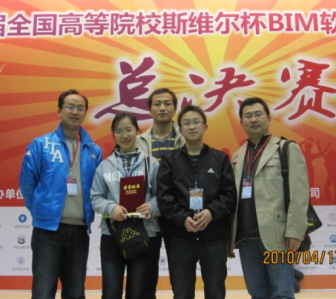 教学理论联系实际，注重学生综合素质和能力培养，善于将学科前沿发展成果、工程实例及教研成果融入到课堂教学中。根据土木工程专业应用型人才培养规范、培养方案及工程单位对专业技术人才的要求，积极开展教学方法、教学手段的研究及应用。根据民汉班级的接受程度将板书与多媒体课件适度结合。教学中积极探索及应用课程导入法、演示法、案例分析法、实训作业法、启发引导法等多种教学方法与授课形式，通过激情地讲授、洪亮的声音、与学生较多的互动吸引学生的注意力，以引导学生参赛为切入点强化授课效果。运用竞赛平台激发学生主动学习的积极性与创造性，提升学生动手能力，培养学生素质。 主持校级教研课题2项，发表教研论文5篇，指导自治区大学生创新项目1项、校级大学生创新项目2项，指导本科生发表科研论文3篇。主编十三五规划教材1部，副主编十二五规划教材2部、参编1部。先后组织6届校级AutoCAD、3D Max制图竞赛、2届校级先进图形技能竞赛。组织学生参加了一届全国大学生先进图形与创新技能大赛及5届全国高校BIM软件建模竞赛等。先后荣获自治区教学成果一等奖、中国高等学校水利专业教学成果二等奖、新疆农业大学教学成果奖（一等奖、二等奖各1项，三等奖2项），5次荣获全国大学生学科竞赛优秀指导教师奖。荣获全国多媒体课件比赛三等奖（自治区一等奖）、全国高校微课教学竞赛新疆区二等奖、三等奖及校级实践教学先进个人、授课竞赛优秀个人、先进工作者等荣誉。主持横向课题2项，参与国家级课题2项、省部级课题3项、厅局级课题1项，发表科研论文6篇。获授权外观设计专利2项，发明专利1项。（三）教学经费投入情况2015年学校总收入58416.57万元，投入本科教学日常运行经费3083.06万元，学生生均教学经费投入2091元，本科实验、实习经费投入322.6万元，生均211元。2015年本科专项教学经费1192.99万元。（四）校舍情况学校总占地面积5628亩，其中校本部占地面积1496亩，小地窝堡57亩，三坪校区占地面积4075亩。另有南山实习林场66392亩。学校拥有教学行政用房面积291935.72平方米，其中教学科研及辅助用房面积239253.59平方米，行政用房面积52682.13平方米，生均教学行政用房16.75平方米，实验室、实习场所用房面积65334.59平方米，生均实验室实习场所面积3.75平方米。学校现有学生公寓20幢，面积143030平方米。学生食堂建筑面积31768平米。办公用房建筑面积9584平米。（五）图书馆情况学校图书馆馆舍面积近1.2万平方米，藏书体系以农业科学、生物科学为重点，涵盖农、理、工、经、管、文、法等学科，并重视收藏我国西北地区与中亚地区农业及相关学科文献。已经形成多层次、全方位、开放式的文献服务体系，面向校内外读者和科研人员提供书刊借阅、多媒体电子阅览、信息咨询、馆际互借、原文传递、科技查新、查收查引等服务。建有“新疆农业大学博硕士论文全文数据库”、“新疆农业大学教学标本数据库”等2个自建数据库，现有印刷本藏书119.0454万册。拥有中外文网络数据库13个，其中中文网络数据库6个，包含电子全文期刊8207种；外文网络数据库7个，包含外文电子全文期刊6016种；拥有Dialog（国际联机检索系统）数据库。电子图书3.54万种，光盘7683张，录音录像带573盒。除提高实体文献资源的保障率外，图书馆还非常注重与国内同行的资源共享合作以及虚拟资源的开发利用，先后与CALIS(中国高等教育文献保障系统)、CASHL（中国高校人文社会科学文献中心）、中国农业大学、南京农业大学、新疆大学等单位签订了文献传递协议，与中国科学院合作完成《全国中西日俄文期刊联合目录》，与CALIS农学中心合作完成了《全国农业院校图书馆联合目录》等共建共享资源，与新疆大学等11所疆内院校图书馆建立了馆际互借关系。（六）实验室、实习基地建设情况1、实验室建设和管理方面不断加大实验室建设投入力度。2015年在对全校本科教学实验仪器设备现状进行摸底分析、调研论证的基础上，学校投入620多万元购置了本科教学急需实验仪器设备。为农科楼配备了实验台、“四防门”等。学校实验室整体装备水平、环境条件得到了较大改善，综合实力不断提高。2015年教学科研仪器设备总值达23893.89万元，20118台件。立项建设校级实验室建设与管理项目59项，支持经费共计10.85万元。为推动我校大型仪器设备开放共享工作，充分利用和挖掘大型设备功能，设立大型仪器设备新功能开发项目18项，支持经费共计8.1万元。投入教学科研仪器设备维修经费达64.9万元，提高了学校仪器设备的完好率和使用率。不断加强实验室的管理与建设。 “林果实验教学中心”与“现代农业装备实验教学中心”于2015年3月入选第二批“自治区级实验教学示范中心”。截止2015年底，学校已建成15个校级实验教学中心，国家级实验教学示范中心1个，自治区级实验教学示范中心5个，自治区级实验教学示范中心（建设单位）2个。通过申报国家级虚拟仿真实验教学中心、设立项实验室建设与管理项目、组织教师参加虚拟仿真实验室建设研讨会，推动虚拟仿真实验室建设工作。开展2014年本科教学实验中心工作绩效评估工作，采集了实验中心的基本状态数据，为学校今后进行实验室规划、实验室建设、设备购置、大型仪器设备开放管理、专职实验人员队伍建设提供了可靠的数据支持。开展大型仪器设备使用效益评价工作，组织专家完成了对全校的26台价值在40万元以上的大型仪器设备2014年度效益评价的检查和评估工作，对学校的大型仪器设备的管理水平和开放共享起到了积极的促进作用。开展2014年立项的实验室建设与管理项目和2014年大型仪器设备功能开发项目结题验收工作。成立新疆农业大学实验动物伦理委员会，出台《新疆农业大学实验动物伦理委员会章程》，加强我校实验动物伦理审查的管理工作从制度上规范了实验动物伦理审查和实验动物从业人员的职业行为。实验室安全工作常抓不懈。定期不定期的开展实验室的安全检查、隐患排查及整改工作。进一步加强了对危险化学品的管理，尤其是易燃易爆及易制毒化学试剂的日常管理，严格危险化学品的采购程序，升级危险化学品制剂申购软件，配备实验室高压气瓶柜和危险化学品保存柜。集中处理固液体废弃物2.6吨以及学校历史遗留的危险化学用品2.4吨。与新疆辐射环境监督站联系，处理水利学院上世纪余存的放射性元素，让师生能够在安全放心的环境中工作学习。对研究生导师进行实验室安全管理培训，开展实验室安全管理及易制毒药品管理培训。    2、基地建设与管理工作草业与环境科学学院与玛纳斯澳洋科技有限公司 “玛纳斯县生态环境保护产学研联合基地合作协议书”签订及揭牌仪式，开辟了学校更好地服务玛纳斯县地方经济建设和环保工作的新篇章。中国语言学院举办了汉语言专业双语翻译实习单位负责人座谈会，探讨新形势下汉语言专业双语翻译的教学模式、课程设置等，为专业进一步提升教学质量奠定基础。学校相关部门积极做好三坪基地教学实习的保障和协调工作，学校继续给予三坪农场及实习单位经费补贴，包括实习学生补贴、学院管理补贴、地租等。加大实习基地检查力度。检查林学与园艺学院本科生在三坪基地生产实习情况。检查中语学院在拜城县的校外实践基地检查中语学院维吾尔语言专业大三年级学生在拜城县12个乡镇的中小学开展实习支教工作。针对“动物科学专业复合应用型人才培养模式改革”项目和“卓越农林人才培养计划——农业水利工程专业培养模式改革”项目中本科生企业实习阶段工作，对在新疆天康畜牧生物技术股份有限公司实习的学生进行了实习检查。 （七）信息资源及其应用情况我校是乌鲁木齐市教育城域网五个结点学校之一，自治区招生委员会办公室和新疆大学北校区都通过我校接入教育科研网。目前互联网出口带宽达到4.5G，学校光缆总长度42.5公里，信息点12170个，拥有公网C类IP地址96个。校园网建设累计投入达1700余万元，校园网络实现双核心、万兆骨干、千兆楼宇、百兆到桌面的网络主干结构，为学校各类应用系统提供网络基础服务。数字化校园一期建设按照“以数据为核心，管理为重点，为我校沉淀最基础的数据、积累最宝贵的资源、重点满足学校核心业务需要，优先满足学校迫切性需求”的建设思路，截止2016年9月建成了4个基础支撑平台、11个应用系统、9个集成项目和2个综合服务应用。实现了单点登录、统一身份认证，实现我校公共数据的同步，我校公共数据平台建立100多个接口，日交换数据达30万次，涉及到学生学籍、教职工数据等15种信息。四、教学建设与改革2015年6月，学校召开了以“适应新常态，把握新机遇，实现新发展”为主题的第五次教学工作会议。完成自治区第二批重点产业紧缺人才专业建设工作。以“卓越工程师”和“卓越农林人才”培养计划项目为抓手，积极推进教育部人才培养模式改革项目，培养拔尖型与复合型人才。设立图志实验班，探索本校自我人才培养新模式。1门课程获得国家“精品视频公开课”称号。2015年，44项国家级大学生创新创业训练计划项目获教育部立项批准，89项自治区级大学生创新项目获得教育厅立项，26项国家级大学生创新创业训练计划项目和77项自治区级大学生创新项目顺利验收。完成2015级93套本科专业培养计划的修订。优秀本科生访学高校增至12所。（一）加强专业建设1、完成自治区第二批紧缺人才专业建设工作2011年，我校5个专业入选自治区第二批重点产业紧缺人才专业，五年累计获批经费1607万元（其中2015年为307万元）。2015年11月29日，第二批自治区重点产业紧缺人才专业建设总结验收会在我校召开。自治区教育厅副厅长张建仁出席会议，来自10所高校的教务处处长以及36个专业的各专业负责人参加了会议。我校五个专业负责人代表五个专业就紧缺人才专业建设概况、紧缺人才专业推进教育教学和人才培养模式改革的举措和成效、紧缺人才专业经费保障、组织保障、制度保障及运行情况以及下一步发展思路及意见建议等方面进行了汇报。教育厅组织专家组进行了现场评议赋分，我校五个专业总体获得了优良的评价。经过五年的努力，我校第二批紧缺人才专业建设取得了一系列重要成果。具体表现在：一是紧缺人才培养质量稳步提升；二是紧缺人才专业的办学条件得到明显改善；三是紧缺人才专业的师资队伍质量有了明显提高；四是紧缺人才专业的科研创新与成果转化稳定增长；五是紧缺人才专业的毕业生综合素质稳步提高，受到社会欢迎和认可。学校对自治区重点、支柱产业和战略性新兴产业发展的人才保障和智力支撑作用进一步凸显。通过五年的建设，各紧缺人才专业在人才培养模式创新、课程体系优化、教学方法改革、师资建设、实践育人等方面取得了重要的成果，推进我校专业建设与人才培养水平，为第三批紧缺人才专业的申报建设积累了宝贵的经验。2、积极开展人才培养计划调整优化。按照“一班一计划”的要求，以“专家主导、统一管理、强化交流、严格验收”为原则，完成2015级93套本科专业培养计划的修订。修订后的培养计划，课程设置更加科学，课程学时分配及学期分布更加合理，并明确民语言班级培养计划单独设计。选修课学分占总学分比例见表4，实践教学学分占总学分比例见表5。表4   选修课学分占总学分比例（%）表5   实践教学学分占总学分比例（%）（二）抓好课程建设与教材建设1、加强现代技术手段在课程建设中的应用。课程中心包含课程网站、师生互动、生生交流、作业布置、试卷库的建立与网络考试、学生学习过程管理与统计、分析、教学调查等功能。有近300门课程在建设中，有100门课程建设完成并可以使用，平台总访问量641532人次，有57门课程访问量超过1000人次，有11门课程访问量超过1万人次。继续推进Python程序设计导论网络课程的教学工作，2015-2016学年，通过新农慕课平台学习《Python程序设计导论》课程学生总人数为4128人。不及格人数345，不及格率是8.58%。2016-2017学年，学习该课程学生人数为3777人，目前正在按计划开课学习。在公共选修课中开设了尔雅通识教育网络课和“好大学在线”通识教育网络课，春季、秋季学期和寒、暑假期间分四期组织了6000余名学生选修了尔雅通识教育网络课和“好大学在线”通识教育网络课。同时开设了专家讲座、少数民族专家讲座、企业家讲坛等讲座类公共选修课，总体教学效果很好。2、持续开展国家级视频公开课的申报和建设。继我校2013、2014年立项建设3门国家“精品视频公开课”以来，2015年我校又获批1门国家精品视频公开课--汽车发动机电控系统原理及检修。3、加强课程建设规划。制定课程建设方案，修订课程教学大纲，更新教学内容，力求反映最新学科知识，注重理论结合实际，提高学生动手能力。在课程体系与课程内容建设中注重学科知识的综合性与实用性，避免内容重复，调整、合并、重组了一些课程，增设了部分新课程和综合性、设计性强的实验。4、落实教材供应，保障教学需要。严格按照教材选用制度落实教材定购任务，落实教材供应，保障教学需要。2015年春、秋两季共组织发放教材1361种，计264456册，教材在开学前到位率达98.7%。教材建设方面：2015年，组织并推荐出版11部我校十二五规划教材；组织立项2部自治区高等院校民文与地方特色立项计划教材。5、拉开翻转课堂序幕，掀起教学改革潮流通过顶层设计，从理念到实践，逐步推进学校教学模式改革。拟定翻转课堂计划、广泛汇报翻转课堂教学理念，组织翻转课堂学习兴趣小组，并在校内组织开展了基于学校课程中心的“翻转课堂”教学网站建设及三次“翻转课堂教学法”专题报告，组织参加“微课”比赛，组织骨干教师参加“全国高校MOOC课程开发及微课设计研修班”、到杭州参加“全国高校慕课与通识教育课程建设”、到西安参加西北教师发展联盟“微课与信息化教学研修班”、到厦门接受“微课程开发与翻转课堂创新应用培训师训练”，通过一系列培训改变教师教学理念。同时与上海交通大学建立合作关系，借用上海交大“好大学在线”平台开展翻转课堂实践，并设立二十四项翻转课堂专项项目引领教师开展翻转课堂教学改革实践。（三）推进人才培养模式改革1、适应新常态，奋力推进教育教学综合改革为推进我校综合改革，强化协同育人，2015年6月，学校召开了以“适应新常态，把握新机遇，实现新发展”为主题的第五次教学工作会议。会议总结了学校过去四年本科教学工作，交流了教学改革、建设与管理的先进理念与经验，深刻阐述了当前在新形势下我校教育教学工作面临的机遇和问题，明确的部署了今后四年本科教学工作的指导思想、目标任务和主要措施，以内涵发展为核心，加强学科专业建设，推进综合改革，强化协同育人，服务于新疆社会稳定和长治久安，为丝绸之路经济带核心区建设的五大中心建设培养相关专业人才。2、以“卓越工程师”和“卓越农林人才”培养计划项目为抓手，积极推进教育部人才培养模式改革项目，培养拔尖型与复合型人才。目前，我校有“计算机科学与技术专业（软件工程方向）”、“农业机械化及其自动化专业”2个卓越工程师人才培养计划专业。其建设紧紧围绕“能力为先”的理念，深化课程体系改革，强化“知识”“能力”和“品格”三方面的培养，重点落在关于学生能力培养的知识结构建设上，积极探索多元化、个性化的实践教学模式，强化“重基础、强实践、能创新”的教育特色，强化工程能力培养模块，突出实践教学环节，强化科技创新，突出人才创新能力的培养；与企业、行业、高水平大学开展“互利双赢”的合作。目前2个培养计划的实施情况良好，创新探索效果显著。我校有三个专业进入第一批卓越农林人才培养计划项目，其中拔尖创新类项目1个，即草业科学专业，复合应用类项目2个，即农业水利工程专业和动物科学专业。根据卓越农林人才教育培养计划改革试点的要求，在各专业和教务处的共同努力下，通过重塑人才培养目标，修订人才培养方案，改善实验实习条件，建立校企联合育人平台与机制等工作，卓越农林人才项目建设已初见雏形。3、设立图志实验班，探索本校自我人才培养新模式根据自治区社会发展对我校人才质量的要求和学生个性化发展的需求，学校实施人才分类培养，开建生命科学类图志实验班，定位为拔尖创新人才培养。学校专列20万元培养经费，教务处与农学院协作，负责开班的准备工作，制定图志班建设方案，制定人才培养计划，选拔学生，建设固定教室，最终建成20人的图志实验班。开班后，教务部门经常与农学院沟通交流，协调解决班级运行中遇到的问题，协力推进班级建设和人才培养。图志班运行良好。4、有序开展校校联合培养。本科生内地高校访学学校达到12所，分别为浙江大学、中国农业大学、西北农林科技大学、南京农业大学、河海大学、西南大学、北京林业大学和湖南大学，2015年新增了中国人民大学、江南大学、中国地质大学（武汉）和东北林业大学等共计12所内地高校。访学学生主要是三年级学生，访学时间为一学年，访学规模达到36个专业101人。年内完成第四批访学学生的返校，第五批访学学生的选拔和输送工作，建立起访学管理长效机制，《新疆农业大学优秀本科生内地高校访学管理暂行办法》进一步落实。2015年访学学生分布情况详见表6。5、不断推进本科生科学导师制。实施《新疆农业大学本科学术型人才培养导师制实施办法》，各学院从实际出发，根据自身具体情况推动科学导师制的实施。表6   2015年访学学生分布情况表6、优化管理大学生创新项目。进一步优化大学生创新项目立项审批，强化立项答辩制度，保障优秀项目在立项评审中获得专家老师的深入指导。2015年我校共立项国家级大学生创新创业训练计划项目44项，其中创新训练项目36项，创业训练和创业实践项目8项，参加项目人数173人次；立项自治区级大学生创新创业训练计划项目89项，其中创新训练项目82项，创业训练和创业实践项目7项，参加项目人数329人次（见表7）。校级大学生创新项目264，校级创业训练计划项目42项。我校三个级别大学生创新创业训练计划项目参加人数共计1112人次，参加大学生创新创业训练计划项目的学生人数占我校在校学生人数的7.4%，创我校历史新高。2015年验收校级大学生创新创业训练计划项目202项，结题159项，延期32项，取消11项。发表教研论文42篇，其中核心期刊1篇，取得专利4项，设计各种样机14个，设计系统3个；验收自治区级大学生创新创业训练计划项目90项，结题77项，延期13项。发表教研论文39篇，其中18篇为核心期刊，专利1项；验收国家级大学生创新创业训练计划项目21项，结题20项，延期1项。发表教研论文16篇，其中核心期刊8篇，研究新产品2个，参编著作1部（见表8）。表7  2015年大学生创新创业训练计划项目立项一览表表8  2015年大学生创新创业训练计划项目结项一览表我校已结题大学生创新创业训练计划项目，验收结果达到优秀的比例分别为校级20.6%；自治区级34%；国家级33%。目前，我校随着三级大学生创新创业训练计划项目的不断开展，以及科研资金的支持，使得学院的学术气氛高涨，大学生科研热情进一步提升，既提高了大学生的科研能力，也提高了大学生的实践创新能力、科研组织能力、团队合作能力、文献查阅能力和文献写作能力，本科生毕业论文的学术水平不断提高。（四）加强和改进少数民族教育教学工作1、实行教学计划外开设民族学生基础英语课程，对民族学生英语教学工作进行改革，为考研民族学生和英语爱好者提供良好地服务。选修该课程，给予相应的奖励学分，该学分可以替换公共选修课和专业选修课中不合格课程学分。2014级学生中有407人报名参加学习。通过开设这门课程，为民族学生充分利用双休日，提高教学效果创造了良好的条件，同时可以避免部分民族学生在外参加培训班，受不良思想影响的现象。2、认真落实《关于进一步深化自治区本科高等学校少数民族教育教学改革的若干意见》和《新疆农业大学进一步加强少数民族教育教学工作的若干措施》，进一步完善预科结业考核制度，实行“思想政治和汉语水平双达标”制度。3、设立专项推动民族学生参与各类创新活动。在教研教改项目中，对以民族学生为对象的专业学科竞赛、教学改革、课程建设等项目予以政策倾斜，鼓励民族学生参与各类创新活动，推动广大师生积极参加少数民族教学的质量提升工作。（五）进一步推进实践教学深入推进实践教学建设与改革，立项建设校级实验室建设与管理项目59项，支持经费共计10.85万元。为推动我校大型仪器设备开放共享工作，充分利用和挖掘大型设备功能，设立大型仪器设备新功能开发项目18项，支持经费共计8.1万元。投入教学科研仪器设备维修经费达64.9万元，提高了学校仪器设备的完好率和使用率。不断加强实验室的管理与建设。 “林果实验教学中心”与“现代农业装备实验教学中心”于2015年3月入选第二批“自治区级实验教学示范中心”。截止2015年底，学校已建成15个校级实验教学中心，国家级实验教学示范中心1个，自治区级实验教学示范中心5个，自治区级实验教学示范中心（建设单位）2个。通过申报国家级虚拟仿真实验教学中心、设立项实验室建设与管理项目、组织教师参加虚拟仿真实验室建设研讨会，推动虚拟仿真实验室建设工作。开展2014年本科教学实验中心工作绩效评估工作，采集了实验中心的基本状态数据，为学校今后进行实验室规划、实验室建设、设备购置、大型仪器设备开放管理、专职实验人员队伍建设提供了可靠的数据支持。加大实习基地检查力度。检查林学与园艺学院本科生在三坪基地生产实习情况。检查中语学院在拜城县的校外实践基地检查中语学院维吾尔语言专业大三年级学生在拜城县12个乡镇的中小学开展实习支教工作。针对“动物科学专业复合应用型人才培养模式改革”项目和“卓越农林人才培养计划——农业水利工程专业培养模式改革”项目中本科生企业实习阶段工作，对在新疆天康畜牧生物技术股份有限公司实习的学生进行了实习检查。（六）加强制度建设与管理，推进科学管理与指导能力在教学管理服务工作中，严格按照已有的教学管理制度开展教学服务与管理工作，不断总结分析，紧跟教育改革步伐，加强制度建设和管理，为我校教学管理工作和教师发展、人才培养等方面提供明确的政策指引和制度支持，在良好的制度管理环境下推进教学管理和教学服务工作。印发《关于重申本科教学有关管理规定的通知》，明晰责权，提高效率，进一步推动本科教学管理的规范化、制度化。修订了《新疆农业大学大学生创新创业训练计划项目管理办法》旨在强调培养学生实践能力、创新精神、创业意识，提升科学素养和综合素质，进一步规范大学生创新创业训练计划研究项目执行与管理，提升项目效果。为进一步提高学生学习效果，规范考试管理工作，出台《关于调整重考管理工作的决定》，改进重考工作，以考促学。（七）开展教学研究，促进教学改革加大综合性教学改革项目支持力度，鼓励教研室集体项目，强化民族教学改革项目的引导，以校级教研教改申报和验收为重要抓手，推动广大教师思考教学理念、实践教学改革。2015年全校教师共申报教研教改项目243项。学校组织了由53位专家组成的评审委员会，分14组对各类项目进行审查和评定，最后确定设立109项教研教改项目。包括：援疆干部教学改革项目10项，综合教改项目9项、授课形式改革试点项目8项、新办专业核心课程建设项目10项、新疆特色案例库建设项目6项、实验标本资源采集与图片汇集项目5项、专业基础课程试题库建设与共享项目9项、学科竞赛设计与建设项目5项、专业兴趣小组设计与建设项目7项、紧缺人才专业建设成效研究项目2项、教学基层组织建设项目3项、网络课程中心平台建设试点项目10项、优秀教学研究论文项目10项，其他项目25项，考核时段改革试点项目、实训型公选课项目验收后确认立项。同时，验收到期教研教改项目122项，其中106项通过验收。五、质量保障体系我校初定于2018年5月份接受教育部教学工作审核评估。审核评估核心是对学校人才培养目标与培养效果的实现状况进行评价。为达到“以评促建、以评促改、以评促管、评建结合、重在建设”的目的，教务处积极应对，已正式启动本科教学工作审核评估准备工作。从管理与建设两方面入手，完善本科教学质量保障体系。健全校内教学质量评估机制，端正教风、学风，加强和改进教学检查，进一步规范教学行为。激励各教学单位更加重视教学工作，发挥各教学单位在本科教学建设、教学改革和教学管理中的主体作用。（一）教学质量保障体系建设及质量监控第五次教学工作会议，对我校迎接和接受教育部本科教学工作审核评估工作做了全校动员和部署，传达了教育部审核评估的指导思想及总体要求、审核评估范围及重点、审核评估程序与任务，明确了我校迎接审核评估的目标任务，对做好的各项工作做了整体安排。教务处对照评估要求，细化具体方案，在征询多方意见后正式颁布印发《新疆农业大学审核评估工作方案》，编制各单位部门《审核评估工作任务分解》，起草各教学单位任务职责表。评建工作开端良好，有序推进。拟定《关于重申本科教学管理规定的通知》，筹备召开学校本科教学管理专题会议。“通知”梳理和重申了有关人才培养方案、本科教学评估、考试和学籍管理等方面的若干重要管理规定。会议要求各教学单位以深化教育教学改革，优化人才培养模式，提高人才培养质量为主线，认真学习、正确理解、切实贯彻执行学校关于本科教学的一系列管理规定；全校一盘棋，维护制度的严肃性，增强执行制度的自觉性，实施科学管理，注重沟通协调，提高管理效率和水平。修订了《新疆农业大学大学生创新创业训练计划项目管理办法》旨在强调培养学生实践能力、创新精神、创业意识，提升科学素养和综合素质，进一步规范大学生创新创业训练计划研究项目执行与管理，提升项目效果。为进一步提高学生学习效果，规范考试管理工作，出台《关于调整重考管理工作的决定》，改进重考工作，取消了期末安排重考制度，将重考统一安排在每学期6-8周，重考安排要在时间、地点上相对集中，以考促学。完善《新疆农业大学教学单位本科教学工作考核方案》，坚持开展教学单位本科教学年度考核。将教学工作考核与教学单位年终考核结合，激励各教学单位更加重视教学工作，发挥各教学单位在本科教学建设、改革、管理及教风学风建设中的主体作用。坚持教学质量保障与监控，促进作风、教风、学风建设工作常态化。教学质量的督导和检查，继续坚持既全面覆盖、全程覆盖，又突出重点人群、重要时间节点、重点环节和薄弱环节的工作方式，张弛有度，宽严相济。督导强化导的功能，检查注重正面导向。督导专家深入教学一线，完成了全年的听课、实习基地检查、试卷档案的检查以及毕业论文（设计）选题-中期检查-毕业答辩-毕业论文（设计）质量专项检查的全程跟踪等常态化工作，比较全面的掌握了学校教学状况，共发布通报13次，鼓励好的教学方法和经验，同时启动约谈帮扶，为保证和提高教学质量和教学质量监控保障体系的建设提供了有力支撑。实行校、院二级教学检查、听课制度，严把教学质量关。全面推进教师教学效果评价工作。依据《新疆农业大学教师教学效果评价指导意见》，各教学单位制定教师教学效果评价实施细则，对教师进行评价并在教务处备案，教务处全面建立教师教学效果评价档案，评价结果与职称晋升、评优评先、教学任务安排及培训提高挂钩。为进一步推动教风学风建设，组织完今年每学期全校学生网上评教工作，教务处对评价结果进行统计分析并发布通报，对于评价结果前15%的教师发放评教优秀荣誉证书予以表彰。在原有学生评教的基础上，不断完善教学质量监控体系，制定了评学实施方案，制定并完善教师评学、督导评学的评价标准，已完成评学系统模块的架构和基础数据的导入，基本完成系统调试工作，本学期进入试运行阶段。开展毕业论文（设计）选题-中期检查-毕业答辩-毕业论文（设计）质量专项检查，论文（设计）进行网络防抄袭检测，确保了毕业论文（设计）的质量。（二）本科教学基本状态1、2015年本科课程开设情况2015年，有972位教师为本科生上课，共开出课程2306门次，合计310744学时。教师人均授课324学时，教授为本科生开课率达到97.8%。详见表9。 表9     2015年本科课程开设情况2、2015年本科课程考试情况本科生中有249638人次参加课程考试，其中及格人次为236602，不及格人次为13036，不及格率为5.22%，详见表10。表10    2015年本科课程考试情况3、学生考试违规情况加强教育，严格要求，狠抓考风考纪。从新生入学教育开始，反复宣讲考试纪律，开展多种形式的诚信考试教育活动。校内重考和课程结业考试坚持时间相对集中、考场相对集中原则，坚持管理全覆盖、巡视全覆盖，考试周的考试全程巡考。对考试中的违纪违规现象及时通报、及时处理。巡考增加了试卷形式审查的内容，监考增加了统计开考后1小时内交卷人数的内容。2015年共处理违规考生37名，其中1名学生受到留校察看处分、31名学生受到记过处分、5名学生受到严重警告处分。考风考纪呈进一步好转趋势。2015年各学院学生考试违规情况见表11。表11 2015年各学院学生考试违规情况（三）评教、评学工作2014年首次开展了学生网上评教工作，为进一步推动教风学风建设，2015年在原有学生评教的基础上，不断完善教学质量监控体系，充分发挥评价功能，制定并完善教师评学的评价标准，首次开展教师网上评学工作。任课教师主要从学习态度、课堂行为、纪律状况和学习效果4个一级指标和完成作业情况、配合任课教师教学活动情况、课堂出勤率、创新能力等10个二级指标对授课班级进行评价，10个二级指标每项满分10分，总评满分100分。2015-2016学年第一学期全校应参加评学教师778人，涉及2864门次课程，实际参加评学教师643人，涉及2456门次课程，参评教师比例为82.65%，评价共计3824个班次，380个行政班级，覆盖了全校所有在校班级。2015-2016学年第二学期全校应参加评学教师729人，涉及2308门次课程，实际参加评学教师564人，涉及1915门次课程，参评教师比例为77.37%，评价共计2050个班次，304个行政班级，班级覆盖率80%。从教师评学的测评结果显示，一级指标“学生的学习效果”评价，各教学单位教师的评价较低，由此说明，学生在学习效果上还未达到任课教师的期望值，任课教师认为学生在学习效果上有待进一步努力和提高。二级指标中“学生学习探究意识和创新能力”评价分值为中等，评分最低，由此反映出任课教师认为学生在学习过程中缺乏独立思考，对学习内容的探究和创新意识不够，实践应用能力也有所欠缺。在以后的教师教学和学生学习过程中需引起重视。同时组织完成每学期全校学生网上评教工作。所有学生从教学态度、教学方法、教学内容、教学管理和个人课程收获5个方面对任课教师进行评价。2015-2016学年第一学期全校应参加评教学生15034人，实际参加评教学生11690人，参评比例为77.8%。全校各单位被评任课教师736。2015-2016学年第二学期全校应参加评教学生15000人，实际参加评教学生9136人，参评比例为60.91%。全校各单位被评任课教师768人，分析统计人数715人。教务处对评价结果进行统计分析并发布通报，对于评价结果前15%的教师予以表彰，促进了教与学的沟通，帮助教师改进教学，提高教学效果。从学生评教测评结果显示，学生对教师的教学态度满意度最高，达到90%以上；教学方法、教学内容和教学管理优秀率均在70%-80%之间，由此显示学生对教师的教学态度充分的肯定，对教师的教学内容、教学方法和教学管理的满意度仍偏低，需要广大教师加以提高；其中学生对个人课程收获评价最低，说明学生对个人课程收获的整体满意度较低，距离学生自己的期望值还有差距。六、学生学习效果2015年应届本科毕业生3241人，有3174人当年获得毕业证书，占毕业生总数的97.93%，其中2950人获学士学位证书，占毕业生总数的92.94%2015届毕业生中290人深造攻读硕士学位。本科毕业生就业率88.88%。2015届毕业生86人次参与发表学术论文55篇，其中31篇论文发表在核心期刊上，学生获准专利数25项。2015年，全校获得各类学科竞赛奖项193项，其中国家级学科竞赛62项，省部级学科竞赛131项，校级学科竞赛89项。获得本科生创新活动、技能竞赛获奖共计12项，其中国家级3项，省部级9项，校级141项。（一）应届本科毕业生毕业及学位授予情况2015年应届本科毕业生3241人，有3174人当年获得毕业证书，占毕业生总数的97.93%，其中2950人获学士学位证书，占毕业生总数的92.94%。2015届毕业生体质健康测试达标率90.41%。（二）考取研究生情况2015年应届本科毕业生中有290人考取研究生，深造攻读硕士学位，其中121名学生为推免生。290名研究生中，191名为本校研究生，还有99名学生考取了中国农业大学、四川大学、西北农林科技大学、南京农业大学等“985”或“211”高校。（三）学科竞赛获奖情况2015年，全校获得各类学科竞赛奖项193项，其中国家级学科竞赛62项，省部级学科竞赛131项，校级学科竞赛89项。获得本科生创新活动、技能竞赛获奖共计12项，其中国家级3项，省部级9项，校级141项。全国大学生电子竞赛二等奖；第六届全国高等院校学生“斯维尔杯”建筑信息模型(BIM)应用技能大赛二等奖；第十届全国周培源大学生力学竞赛三等奖；第四届全国大学生水利创新设计大赛一等奖；第四届全国大学生水利创新设计大赛一等奖、二等奖各一项；第二届全国大学生生态环境科技创新大赛二等奖；2015年全国飞思卡尔智能车大赛优胜奖；2015年中国机器人大赛暨RoboCup公开赛/中国工程机器人大赛暨国际公开赛二等奖、三等奖各一项；全国三维数字化创新设计大赛二等奖、三等奖各一项；高教社杯全国大学生数学建模竞赛二等奖；全国大学生英语竞赛一、二、三等奖。2015年9月由自治区教育厅等相关厅局共同举办的全国首届 “互联网+”大学生创新创业大赛新疆赛区选拔赛中，我校经过激烈的角逐，包揽了实践组一半奖项，其中，机交学院2014级研究生艾力·如苏力的参赛项目“乌鲁木齐卡依娜特科技开发有限公司”获得了银奖（见图4），数理学院2011届毕业生赵磊参赛项目“哈密瓜众筹”、外国语学院2013届毕业生刘颖参赛项目“农田灌溉用全自动喷淋过滤器”分别获得了铜奖，艾力·如苏力同学将代表新疆赛区参加全国总决赛（见图5）。我校也是自治区首届互联网+创新创业大赛中参赛项目最多、获奖数量最多、获奖级别最高的高校。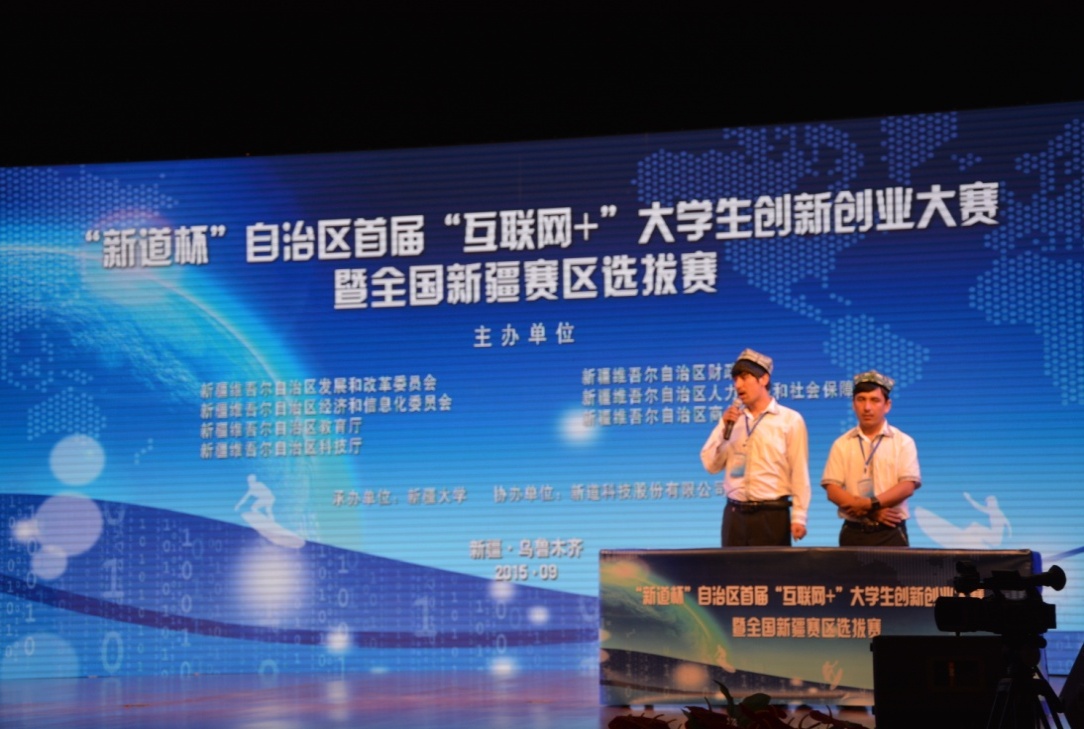 图4  学生参加新疆赛区“互联网+”大学生创新创业大赛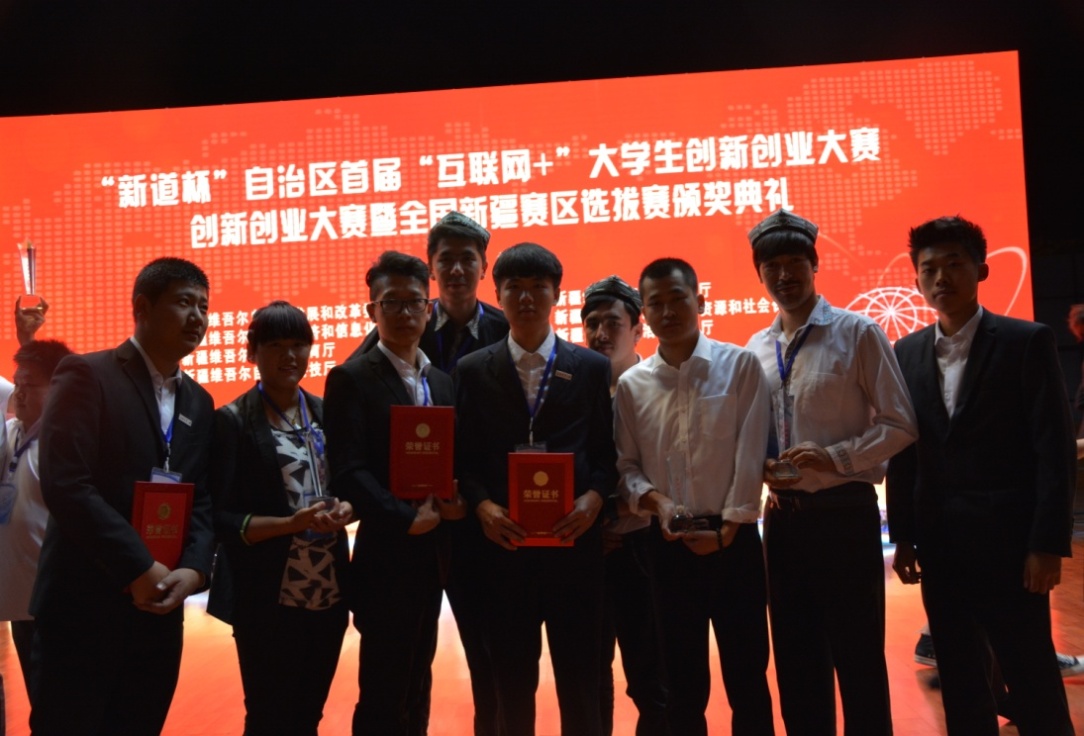 图5   学生在新疆赛区“互联网+”大学生创新创业大赛中获奖同年10月，首届中国“互联网+”大学生创新创业大赛在吉林大学举办。我校参赛队“乌鲁木齐卡伊纳特科技开发有限公司”，作为新疆赛区实践组项目中唯一入围全国100强的参赛队伍，在全国大赛中获得银奖。中央中央政治局委员、国务院副总理刘延东接见了首届中国“互联网+”大学生创新创业大赛前100强获奖学生、指导老师和专家评委代表。大赛中，评委对我校参赛队“乌鲁木齐卡伊纳特科技开发有限公司” 红外线馕坑项目非常感兴趣，并给予了好评，认为此项目既有民族特色也符合新疆区情，具有很好的发展前景（见图6、7）。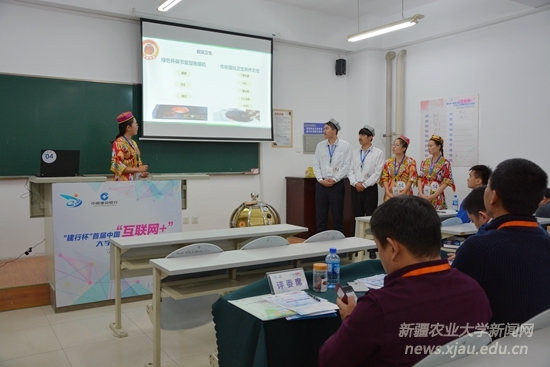 图6    学生参加首届中国“互联网+”大学生创新创业大赛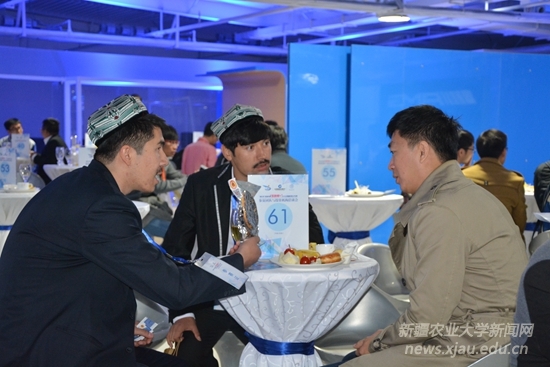 图7    前100强参赛队伍的投资洽谈会2015年9月由教育部主办、哈尔滨工业大学承办的以“青春、梦想、创新、创业”为主题的第八届全国大学生创新创业年会在哈尔滨工程大学举行，全国230余所高校的师生，教育部、地方教育主管部门等相关领导，国家大学生创新创业训练计划专家组及协作组成员、企业界代表等1100余人参加了会议。由我校管理学院副教授邵战林老师指导的、土管112班学生范宇辉、唐亮主持的关于《尼勒克县喀拉苏乡抗震安居工程建设调研报告》国家级大学生创新创业训练计划项目获得创新创业项目展示参会资格，师生代表出席了年会（见图8）。图8    参加首届中国“互联网+”大学生创新创业大赛选手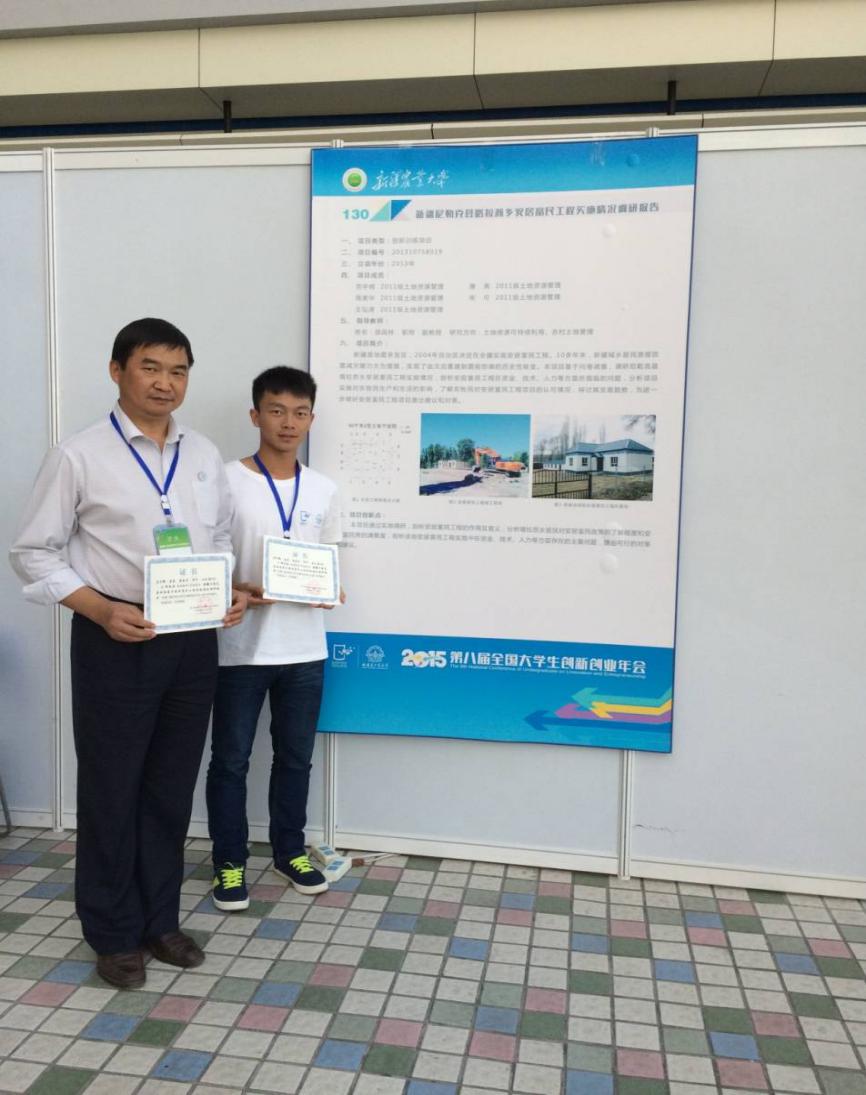 （四）毕业设计（论文）情况2015年有124篇毕业设计（论文）获得了校级优秀毕业设计（论文）的奖励。一些学生的毕业设计被生产单位采用。2015届毕业生86人次参与发表学术论文55篇，其中31篇论文发表在核心期刊上，学生获准专利数25项。详见表12。表12   2015届毕业生在核心期刊发表论文的情况（五）就业情况2015年应届毕业生一次就业率为75.67 %，年终就业率88.88%。本科生就业质量、层次有所提升，学生受欢迎程度较高。七、需要解决的问题围绕落实“教育部、农业部、国家林业局关于推进高等农林教育综合改革的若干意见”，加大各方人才、物力和精力的投入，制定更加切实有效的实施计划和具体措施，有序推进卓越工程师培养计划、卓越农林人才培养计划。深化创新创业教育改革，完善人才培养质量标准，明确本科创新创业教育目标要求，使创新精神、创业意识和创新创业能力成为人才培养质量的重要指标。积极探索创新人才培养机制，建立需求导向的学科专业结构和创业就业导向的人才培养类型结构调整新机制，促进人才培养与社会经济发展、创业就业需求紧密对接。要根据人才培养定位和创新创业教育目标要求，调整好专业课程设置，如何在传授专业知识过程中加强创新创业教育。构建基于本科教学基本状态数据的质量监控体系，教育部自2014年起陆续开展高等学校审核评估，教学质量保障体系以及状态数据库的常态化管理，以此为基础的教学质量反馈与持续改进机制。目前学校质量监控体系不能完全满足上述需求，因此有必要建立健全基于本科教学状态数据库的质量监控体系。坚持以深化体制机制改革为重点，着力解决影响创新人才培养的各种体制机制障碍。改变人才培养学科专业封闭、部门条块分割、本科教育与研究生教育断裂、教学与科研分离等现实状况。高度重视建立有效的约束机制和激励机制，引导各教学单位及广大教师更为积极、主动、创造性地开展日常教学，不断提升教师教学能力，不断提高人才培养质量。充分发挥教师教学发展中心作用，切实提升教师教学能力和师德水平。建立科学的教学质量标准，研究教学质量与教学条件的关系，区分学科门类明确教学工作各个环节的质量要求，探索建立集人才培养目标设计、模式选择、过程监控以及结果检验的全过程质量监控体系。进一步明晰校院两级责任，充分发挥学院积极性和作用。附件：《本科教学质量报告》基本数据表学科门类专业数所占比例（%）专业名称农学1524.19农学、园艺、植物保护、种子科学与工程、设施农业科学与工程、农业资源与环境、水土保持与荒漠化防治、动物科学、动物医学、动物药学、林学、园林、森林保护、水产养殖学、草业科学理学914.52数学与应用数学、应用化学、地理信息科学、生物科学、生物技术、生态学、环境科学、药学、动植物检疫工学2032.26机械设计制造及其自动化、农业机械化及其自动化、电气工程及其自动化、农业电气化、电子信息科学与技术、计算机科学与技术、物联网工程、土木工程、水利水电工程、水文与水资源工程、包装工程、交通运输、交通工程、农业建筑环境与能源工程、农业水利工程、食品科学与工程、食品质量与安全、新能源科学与工程、化学工程与工艺、葡萄与葡萄酒工程经济学23.23经济学、国际经济与贸易管理学1219.35人文地理与城乡规划、信息管理与信息系统、工程管理、房地产开发与管理、市场营销、会计学、人力资源管理、农林经济管理、公共事业管理、土地资源管理、旅游管理、国际商务文学34.84汉语言、中国少数民族语言文学、英语法学11.61法学批次自治区控制线我校最低投档线线差汉语言理工类本科一批次446419-27民语言理工类本科一批次3343351汉语言文史类本科二批次41444430汉语言理工类本科二批次38140322民语言文史类本科二批次39441218民语言理工类本科二批次30432016双语班文史类本科二批次33436834双语班理工类本科二批次38940213民考汉文史类本科二批次31437864民考汉理工类本科二批次33035020汉语言理工类专科一批次26532762序号学院参加初赛人数十佳能手优秀获奖1农学院7122林园学院42—3动科学院7——4动医学院5——5草环学院10—16水利学院52—7机交学院6—18计算机学院51—9食药学院5——10数理学院51111化工学院3—112经贸学院5——13管理学院8—214中语学院61—15外语学院51116思政部41117体育部3——合计931010学科门类最低毕业学分必修学分专业限选学分专业任选学分公共选修学分选修总学分占总学分比例经济学184133682168.7工学179.48119.59.714.2225.914.4管理学175.25121.57.8310.25220.0811.5文学182.33116.31011.67223.6713法学179.5120.5101022212.2农学174.8120.69.89.74221.5212.3理学176.63125.29.910.69222.5712.8平均178.86 122.4 9.03 10.65 2 21.68 12.1 学科门类毕业学分实践教学环节学分实验学分实践总学分实践学分比例经济学184358.543.523.64工学179.4834.082155.0830.69管理学175.2533.631548.6327.75文学182.3342.331.3343.6623.95法学179.53794625.63农学174.832.6826.1758.8533.67理学176.6328.882452.8829.94平均178.86 34.801549.8027.89序号访学高校访学专业访学人数1浙江大学机械设计制造及其自动化、英语、土地资源管理、会计102中国农业大学农业机械化及其自动化、数学与应用数学、园艺、英语、动物医学103南京农业大学电气工程及其自动化、动物科学、动物医学、会计学、机械设计制造及其自动化、农学、农业机械化及其自动化、人文地理与城乡规划、国际经济与贸易174西北农林科技大学草业科学、农业资源与环境、动物科学、食品科学与工程、种子科学与工程、环境科学125北京林业大学林学、生物技术、水土保持与荒漠化防治、园林、森林保护106河海大学农业水利工程、水利水电工程、土木工程、信息管理与信息系统、市场营销97西南大学旅游管理、人力资源管理、食品质量与安全、土地资源管理、植物保护108湖南大学应用化学29中国地质大学英语、土木工程、地理信息系统610江南大学物联网、化学工程与工艺、应用化学、食品质量与安全611中国人民大学行政管理212东北林业大学园林、林学、交通工程7级别创新项目数参加人数创业项目数参加人数总项目数参加总人数国家级3614383044173自治区级8230872189329校级17361000173610级别结项延期取消发表论文核心论文专利样机系统新产品著作国家级201016800021自治区级67210391810000校级15932114217414300序号单位名称课程开设数量开课教师人数总学时数教师人均学时数教授为本科生开课率（%）1草环学院1897917506221.6872动科学院603910734275.21003动医学院854014394359.91004管理学院2128515495182.31005国际学院64337276220.5/6化工学院83309958331.91007机交学院2986623751359.91008计算机学院1026430792481.11009经贸学院2236121069345.410010林园学院2317122757.5320.510011农学院1597026108373.010012食药学院1204710210217.29013数理学院623817751.5467.110014水利学院1807817938230.08915思政部9328518266.210016外语学院775419697.5364.810017中语学院1175727129475.910018体育部35289660345.0/19合计2306972310744.532497.8序号单位名称考试及格人次考试不及格人次考试总人次不及格率（%）1农学院19995870208654.172林园学院238671606254736.303草环学院16629928175575.294动科学院11108354114623.095动医学院10834396112303.536机交学院253832016273997.367水利学院241241697258216.578经贸学院191311223203546.019管理学院18558751193093.8910计算机学院13300724140245.1611食药学院17157740178974.1312数理学院469314448372.9813化工学院791321681292.6614中语学院179861152191386.0215外语学院592421961433.5716合计236602130362496385.22序号单位考试违规人次占学生总数比例（%）1农学院30.252林园学院10.073草环学院30.294动科学院20.295动医学院30.426机交学院40.267水利学院40.288经贸学院20.169管理学院20.1810计算机学院40.4311食药学院40.3812数理学院10.3213化工学院//14中语学院20.1415外语学院20.5816全校合计370.25序号学生姓名班级发表的论文名称期刊名称期号排名1多来提白克·吐尔地买买提土木101钢渣混凝土梁与普通混凝土梁抗弯性能试验对比研究新建农业大学学报2014年第37卷第6期3（5）2伊孜木江·库纳吉土木101钢渣混凝土梁与普通混凝土梁抗弯性能试验对比研究新建农业大学学报2014年第37卷第6期4(5)3阿依努尔·阿布来提土木101钢渣混凝土梁与普通混凝土梁抗弯性能试验对比研究新建农业大学学报2014年第37卷第6期5(5)4张文俊旅管112乌鲁木齐周边农家乐业主收入及构成调查与分析环境与可持续发展2014年第6期25木拉迪力.迪力穆拉提数学101Banach 不动点在积分方程中的应用新疆师范大学学报第4期6阿布都克热木·卡地尔数学101Banach 不动点在积分方程中的应用新疆师范大学学报第4期7依干拜尔迪.胡达拜尔迪数学101Banach 不动点在积分方程中的应用新疆师范大学学报第4期8郭佳佳药学112混合菌发酵酸马乳的降血脂功能研究食品工业科技2015.02（36）4（10）9冷娟食安112双酶酶解葵花籽粕蛋白制备抗氧化多肽的研究食品工业科技2015年第11期5（6）10徐佳食安112红花籽粕蛋白质提取工艺优化食品科技2014年第39卷第11期5（6）11郭杨美娟食科112采前水杨酸处理对杏果实抗病性及苯丙烷代谢的诱导食品科学2015年第2期4(4)12吴瑞食科112间歇式低温微波处理对哈密瓜汁品质及过氧化物酶活性的影响 北方园艺2014年第8期4(5)13马晓雯食科114QuEChERS-高效液相色谱-串联质谱法测定酵母抽提物中９种黄色合成色素分析科学学报2015年第7期2（6）14布佐热·阿卜拉食科101新疆西梅果汁浸提及加工工艺的研究食品研究与开发2014年11期第五15张花食科114不同二次杀菌处理对烤羊肉品质的影响食品工业科技2015年06期416马佳嘉食科114不同二次杀菌处理对烤羊肉品质的影响食品工业科技2015年06期517祁天食科112影响生鲜马乳热稳定性因素的研究食品工业科技2015年15期518赵志威食科112影响生鲜马乳热稳定性因素的研究食品工业科技2015年15期619李振华食科112酸马乳发酵过程中乳酸菌与酵母菌生长的相互影响食品科学620刘春月食科112快速脱水抑制葡萄干制过程中膜脂过氧化及褐变农业工程学报30（17）第四21瞿丽丽林学112花期低温处理对库尔勒香梨脱萼果率及果实品质的影响新疆农业大学学报2015年第二期322崔顺利林学112花期低温处理对库尔勒香梨脱萼果率及果实品质的影响新疆农业大学学报2015年第二期423其代林学112库尔勒香梨果实中种子数量与偏斜果的相关性研究新疆农业大学学报2015年第二期424温博林学112库尔勒香梨果实中种子数量与偏斜果的相关性研究新疆农业大学学报2015年第二期325周玲玲林学114阿克苏核桃生产园链格孢菌核桃叶枯病的诊断中国林副特产2015年第4期126寇小霞生技112大赖草基因组DNA提取方法比较分析湖北农业科学2015年第17期1（6）27郭坤鹏生技112大豆GmF-box基因植物表达载体构建及转化拟南芥湖北农业科学2015年第8期1（7）28康嘉楠生技112大豆GmF-box基因植物表达载体构建及转化拟南芥湖北农业科学2015年第8期4（7）29王丽芳生技112大豆GmF-box基因植物表达载体构建及转化拟南芥湖北农业科学2015年第8期6（7）30谢文磊生技112生长素处理对梭梭枝条碳氮比及生理生化的影响新疆农业大学学报2014年第6期1（8）31谢健生技112生长素处理对梭梭枝条碳氮比及生理生化的影响新疆农业大学学报2014年第6期3（8）32张生翾生技112生长素处理对梭梭枝条碳氮比及生理生化的影响新疆农业大学学报2014年第6期4（8）33吴玉东生技112不同化学打顶剂处理下棉花种子胚乳萌发生化物质的影响新疆农业科学 2015年第7期2（5）34李源翔生技112不同化学打顶剂处理下棉花种子胚乳萌发生化物质的影响新疆农业科学 2015年第7期5（5）35张俊生技112海岛棉黄烷酮3-羟化酶（F3H）基因序列分析和表达棉花科学2015年第3期2（5）36彭弯弯生技112扁桃CBF1转录因子的克隆及原核表达分析植物遗传资源学报2015年第3期6（6）37林毅农学112Effects of Nitrogen Fertilizer on RhizosphereMicrobial Populations under Cotton Intercroppedwith Red Date in Arid Desert Oasis of SouthernXinjiangAgricultural Science & Technology2014年第2期9（10）38林毅农学112残膜和灌溉水平对绿洲棉田水分时空分布的影响新疆农业科学2015年第7期6（8）39李建伟农学112残膜和灌溉水平对绿洲棉田水分时空分布的影响新疆农业科学2015年第7期2（8）40叶强涛农学112Effects of Nitrogen Fertilizer on RhizosphereMicrobial Populations under Cotton Intercroppedwith Red Date in Arid Desert Oasis of SouthernXinjiangAgricultural Science & Technology2014年第2期8（10）41马雪儿植保112扁桃叶斑病菌主要生物学特性研究新疆农业科学52（9）1（4）42玛肉娃·艾拜克植保112扁桃叶斑病菌主要生物学特性研究新疆农业科学52（9）3（4）43陈岱钰种子112甘蓝型油菜SRAP标记遗传多样性分析新疆农业大学学报2015年第4期5（8）44吐热尼古丽.吾斯曼种子101甘蓝型油菜SRAP标记遗传多样性分析新疆农业大学学报2015年第5期6（8）45努尔麦麦提.亚森种子101甘蓝型油菜SRAP标记遗传多样性分析新疆农业大学学报2015年第6期7（8）46张生翾生技外源物质对新疆紫草毛状根次生代谢产物含量的影响食品科学2015年第5期1（8）47谢文磊生技112外源物质对新疆紫草毛状根次生代谢产物含量的影响食品科学2015年第5期4（8）48谢建生技112外源物质对新疆紫草毛状根次生代谢产物含量的影响食品科学2015年第5期5（8）49李驰农学112外源物质对新疆紫草毛状根次生代谢产物含量的影响食品科学2015年第5期6（8）50李驰农学112除草剂对新疆紫草无菌苗生长及变异的影响新疆农业大学学报2015年第4期5（5）51谢文磊生技112生长素处理对梭梭枝条不同部位生理生化指标的影响新疆农业大学学报2014年第6期1（8）52谢建生技112生长素处理对梭梭枝条不同部位生理生化指标的影响新疆农业大学学报2014年第6期3（8）53张生翾生技112生长素处理对梭梭枝条不同部位生理生化指标的影响新疆农业大学学报2014年第6期4（8）54任毅种科112新疆小麦过氧化物酶活性基因TaPod-A1等位变异检测及其分布规律新疆农业大学学报2015年第3期5（9）本科教学质量报告基本数据表一本科教学质量报告基本数据表一本科教学质量报告基本数据表一本科教学质量报告基本数据表一本科教学质量报告基本数据表一本科教学质量报告基本数据表一本科教学质量报告基本数据表一本科教学质量报告基本数据表一本科教学质量报告基本数据表一本科教学质量报告基本数据表一本科教学质量报告基本数据表一本科教学质量报告基本数据表一本科教学质量报告基本数据表一本科教学质量报告基本数据表一本科教学质量报告基本数据表一本科教学质量报告基本数据表一本科教学质量报告基本数据表一本科教学质量报告基本数据表一本科教学质量报告基本数据表一本科教学质量报告基本数据表一本科教学质量报告基本数据表一本科教学质量报告基本数据表一本科教学质量报告基本数据表一本科教学质量报告基本数据表一本科教学质量报告基本数据表一本科教学质量报告基本数据表一本科教学质量报告基本数据表一本科教学质量报告基本数据表一本科教学质量报告基本数据表一本科教学质量报告基本数据表一本科教学质量报告基本数据表一本科教学质量报告基本数据表一序号序号学校名称学科门类（个）本科专业数（个）本科专业数（个）在校生人数（名）在校生人数（名）本科生人数（名）本科生人数（名）本科生比例（%）本科生比例（%）生师比生师比生均教学行政用房面积（m2）生均教学行政用房面积（m2）生均实验室面积（m2)生均实验室面积（m2)生均图书量（册）生均图书量（册）教学科研仪器设备总值（万元）教学科研仪器设备总值（万元）当年新增科研仪器设备值（万元）当年新增科研仪器设备值（万元）生均教学科研仪器设备总值（元）生均教学科研仪器设备总值（元）生均本科教学日常经费（元）生均本科教学日常经费（元）年生均实习经费（元）年生均实习经费（元）年生均实验经费（元）年生均实验经费（元）11新疆农业大学762621742417424152251522587.3787.3718.0818.0816.7516.753.753.7562.2662.2625636.8525636.851742.961742.9613408.0413408.04209120919999113113本科教学质量报告基本数据表二本科教学质量报告基本数据表二本科教学质量报告基本数据表二本科教学质量报告基本数据表二本科教学质量报告基本数据表二本科教学质量报告基本数据表二本科教学质量报告基本数据表二本科教学质量报告基本数据表二本科教学质量报告基本数据表二本科教学质量报告基本数据表二本科教学质量报告基本数据表二本科教学质量报告基本数据表二本科教学质量报告基本数据表二本科教学质量报告基本数据表二本科教学质量报告基本数据表二本科教学质量报告基本数据表二本科教学质量报告基本数据表二本科教学质量报告基本数据表二本科教学质量报告基本数据表二本科教学质量报告基本数据表二本科教学质量报告基本数据表二本科教学质量报告基本数据表二本科教学质量报告基本数据表二本科教学质量报告基本数据表二本科教学质量报告基本数据表二本科教学质量报告基本数据表二本科教学质量报告基本数据表二本科教学质量报告基本数据表二本科教学质量报告基本数据表二本科教学质量报告基本数据表二本科教学质量报告基本数据表二序号学校名称学校名称专任教师数（人）专任教师数（人）副高及以上职称教师比例（%）副高及以上职称教师比例（%）硕士及以上学位教师比例（%）硕士及以上学位教师比例（%）本科生授课教授占教授比例（%）本科生授课教授占教授比例（%）年度录取新生数（名）年度录取新生数（名）第一志愿录取率（%）第一志愿录取率（%）报到率（%）报到率（%）区外新生比例（%）区外新生比例（%）应届本科毕业生人数（名）应届本科毕业生人数（名）应届本科生毕业率（%）应届本科生毕业率（%）应届本科生学位授予率（%）应届本科生学位授予率（%）应届本科生就业率（%）应届本科生就业率（%）用人单位毕业生满意率（%）用人单位毕业生满意率（%）学生体质测试达标率（%）学生体质测试达标率（%）1新疆农业大学新疆农业大学99599541.6141.6174.9774.9797.897.83812381284.584.596.7496.7414.614.63241324197.9397.9392.9492.9488.8888.88--90.4190.41